Date, Signature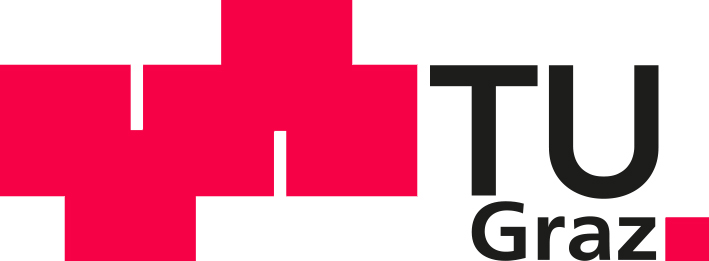 